ТЕМА: Строчная  буква  г.Цели:  освоение   способов  написания  строчной буквы  г  и  ее  соединения  с  другими  буквами  в слогах  и  словах. Задачи:   содействовать  формированию  у  учащихся  зрительно – двигатель-ного  образа  строчной  буквы  г; созданию  условий  для  освоение   способов  написания  строчной буквы  г  и  ее  соединения  с  другими  буквами  в  слогах  и  словах; развитию   графических навыков;  зрительного сосредо-точения, пространственной  ориентировки; развитию  мелкой моторики  рук;содействовать  формированию  навыка   чтения  слогов  и  слов  с  буквой  г; развитию  речи  учащихся; создавать условия для успешной учебной деятельности, воспитания культуры записи ведения тетради  на  печатной  основе.Оборудование: учебное  пособие  «Пропись, 2» под  редакцией  О.И. Тириновой, демонстрационный  материал,  задания  для  работы  в  паре (набор  слогов).                                                        ХОД  УРОКАОрганизационный этап: Прозвенел звонок весёлыйВсе готовы?  Всё готово?Мы, сейчас, не отдыхаем,Мы, работать начинаем.На уроке будь старательнымБудь спокойным и внимательным.Все пиши, не отставая,Слушай, не перебивая.Говорите четко, внятно,Чтобы было все понятно.Если друг стал отвечать,Не спеши перебивать.Сообщение темы и целей урока:- Сегодня  мы  познакомимся  со  строчной  буквой  г. Будем  учиться  писать  строчную  букву  г, слоги, слова  с  этой буквой.3. Повторение звука (звуков), изученных на уроке чтения.-  Я  знаю, что  вы  очень  любите  играть. Давайте  поиграем  в  игру  «Найди  лишнее  слово».     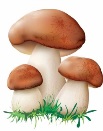 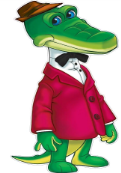 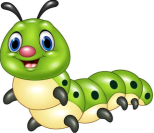 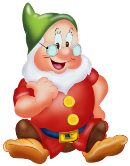 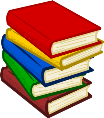 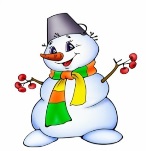 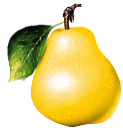 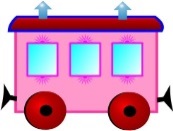 Лишнее: Гена, крокодил (Г/к).                Лишнее: груша .           - А  сейчас давайте  поиграем  в  игру  «Собери  слово». У  вас  на  парте  лежат слоги. Вам  нужно, как  можно  быстрее  собрать  из  слогов  слова. Работать  мы  будем  в  паре. Покажите, что  нужно  сделать, когда  слова  будут  собраны.      ТА            ГОР               ГИ                КА              РА-Давайте  назовем  получившиеся  слова: ГОРКА, ГИТАРА.-Давайте  поставим  в  словах  ударение, определим, сколько  слогов  в  слове и  дадим  характеристику  первому  звуку. -Составьте  предложение  с  этими  словами.4.  Знакомство  с рукописной буквой  (зрительное  восприятие буквы). Анализ зрительных элементов буквы.- Откройте  свои  прописи. Посмотрите  и  сравните, одинаковые   рукописная  и  печатная  буквы  г?-Строчная буква  г  состоит  из   короткой  прямой  с  закруглением  вверху  и внизу.5.  Объяснение  и  демонстрация  учителем  начертания  новой  буквы  на доске. Выделение двигательных элементов буквы.Начинаем  писать  чуть  ниже  верхней  линии 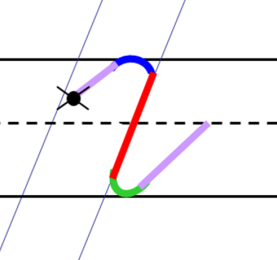 рабочей  строки.  Ведем  плавную  линию  вверх, откланяемся  вправо,  делаем  закругление  вправо, касаемся  верхней  линейки,  ведем  линию  вниз,  не доходя  до  нижней  линейки,  закругляем  вправо, коснувшись нижней линейки.6.  Подготовка  к  письму  (прописывание  в  воздухе,  тактирование).- Возьмите  в  руки  ручки, давайте  пропишем  в  воздухе  строчную  букву  г. - Покажите, как  должен  сидеть  ученик  за  партой, сядьте  правильно, положите  прописи  под  наклоном.    Покажите, как  правильно  нужно  держать  ручку.                                                                                                                           - Обведите  элементы  в  пазлах  и  по  пунктирам. 7.  Самостоятельная  запись  буквы  учащимися  в  прописи.  Отработка написания буквы учащимися в прописи.-Сейчас  мы  будем  прописывать  строчную  букву г, чередуя  её  с  короткой  прямой. Пишем  до  флажка, а  затем  сравниваем  с  образцом.  На  шкале  самооценки  оцените  правильность  написания  буквы  и  короткой  прямой.- На  следующей  строке  мы  будем  прописывать  только  строчную  букву  г. Оцените  себя.ФИЗКУЛЬМИНУТКА8. Прописывание слогов, слов.•  Чтение письменного шрифта слогов, слов.- Давайте  прочитаем  слоги:  ГА   ГО  ГУ  ГИ  -Какое  соединение  в  слогах:  ГА   ГО  ГУ  ГИ  •  Демонстрация  учителем  написания  новой  буквы  в  соединении  с другими изученными буквами.•  Отработка  написания  соединений  букв  учащимися  в  прописи (прописывание слогов, слов).- Давайте  прочитаем  слова:  ГОД,  ГАЗ,  ГИРИ,  ГУСИ,  ГОРЫ-Посмотрите, как  мы  будем  писать  это  слово.–Какое  соединение….  Запишите  это  слово.-Прочитайте  записанные  слова. На  шкале  самооценки оцените  свою  работу: правильно  ли  вы  записали  слова.- А  сейчас  давайте  прочитаем  следующие  слоги.- Какое  соединение  мы  будем  писать?- Обведите  и  пропишите  эти  слоги.   Прочитайте, что  вы  написали  и  оцените  себя.ФИЗКУЛЬМИНУТКА9. Запись предложений.Предварительное  чтение  предложения,  разбор  смысла,  определение количества слов в предложении.-Давайте  прочитаем  первое  предложение. Где  мы  зажжем  огоньки  внимания?                                                                                                                                - Запишите  это  предложение. Прочитайте, оцените  себя  на  шкале  самооценки.- Прочитайте  второе   предложение. Где  мы  зажжем  огоньки  внимания?                                                                                                                                - Запишите  это  предложение. Прочитайте, оцените  себя  на  шкале  самооценки.10.  Выполнение  упражнений,  направленных  на  развитие  речи, мышления учащихся (игры, творческие задания).- А  для  чего  мы  сегодня  учились  писать  строчную  букву  г?-Давайте  поиграем  в  игру  «Поймай  букву».- Я  вам  буду  называть  слова, если  эти  слова  нужно  писать  со  строчной  буквы  г, вы – хлопаете  в  ладоши, а  если  нет – машете  ручками. Гриб, глаза,  Гена, горка, гвоздик, Галя,  гром, Глеб.11. Подведение итогов урока.- Какую  букву  научились  писать?12. Рефлексия.- На  волшебном  карандаше  покажите:Вверху, если  у  вас  на  уроке  все  получилось, вы  довольны  своей  работой  на  уроке.Посередине, если  у  вас  что-то  не  получилось, есть  над  чем  поработать….Внизу, если  у  вас  ничего  не  получилось.